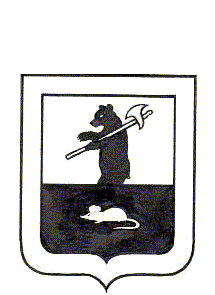 Муниципальный Совет городского поселения Мышкин	РЕШЕНИЕ 	О внесении изменений в решение Муниципального Совета городского поселения Мышкин от 08.12.2020 № 19 «О бюджете городского поселения Мышкин на 2021 год и на плановый период 2022 и 2023 годов»Принято Муниципальным Советом	городского поселения Мышкин«20» апреля 2021 годаНа основании Федерального закона от 06.10.2003 № 131-ФЗ «Об общих принципах организации местного самоуправления в Российской Федерации», Бюджетного кодекса Российской Федерации, статьи 22 Устава городского поселения Мышкин,Муниципальный Совет городского поселения Мышкин решил:           1. Внести в решение Муниципального Совета городского поселения Мышкин от 08.12.2020 № 19 «О бюджете городского поселения Мышкин на 2021 год и на плановый период 2022 и 2023 годов» (далее - решение) следующие изменения и дополнения:           1.1. Статью 1 решения изложить в следующей редакции:«Статья 11. Утвердить основные характеристики бюджета городского поселения Мышкин на 2021 год:1) прогнозируемый общий объем доходов бюджета городского поселения Мышкин в сумме 41 560 624 рубль;          2) общий объем расходов бюджета городского поселения Мышкин в сумме 43 744 404 рубль;3) дефицит бюджета городского поселения Мышкин 2 183 780 рублей.1.2. Приложение № 2 к решению изложить в редакции приложения № 1 к настоящему решению.1.3. Приложение № 4 к решению изложить в редакции приложения № 2 к настоящему решению.1.4. Приложения № 6 - № 10 к решению изложить в редакции приложений       № 3 - № 7 к настоящему решению соответственно.1.5. Статью 11 решения изложить в следующей редакции:«Статья 11Установить размеры верхнего предела муниципального внутреннего долга городского поселения Мышкин на 01.01.2022 года в размере 5 983 239 рублей 25 копеек; на 01.01.2023 года в размере 5 983 239 рублей 25 копеек; на 01.01.2024 года в размере 5 983 239 рублей 25 копеек, в том числе верхний предел муниципального долга по муниципальным гарантиям на 01.01.2022 года - 0 рублей; на 01.01.2023 года - 0 рублей; на 01.01.2024 года - 0 рублей.»1.6. Статью 14 решения изложить в следующей редакции:«Статья 14 Установить, что объём межбюджетных трансфертов, получаемых бюджетом городского поселения Мышкин, из бюджетов других уровней в 2021 году составляет 23 855 624 рубль, в 2022 году 4 278 454 рублей, в 2023 году 150 875 382 рубля».1.7. Статью 16 решения изложить в следующей редакции:«Статья 16 Утвердить объем бюджетных ассигнований дорожного фонда на 2021 год в сумме 6 314 481 рублей, на 2022 год в сумме 4 499 804 рубля и на 2023 год в сумме 4 583 504 рубля».  2. Настоящее решение опубликовать в газете «Волжские Зори».          3. Контроль за исполнением настоящего решения возложить на постоянную комиссию по бюджету, налогам и финансам Муниципального Совета городского поселения Мышкин. 4. Настоящее решение вступает в силу после его официального опубликования.Глава городского                                      Председателя Муниципального поселения Мышкин                                  Совета городского поселения Мышкин____________________	Е.В. Петров      ___________________ Л.А. Чистяков«20» апреля 2021 года № 4